COMITE SPORT ADAPTE DORDOGNE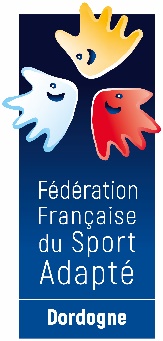 Maison départementale des sports46 rue Kleber – 24000 PérigueuxTél : 06 46 90 00 53E-mail : clement.liabot@sportadapte.fr En partenariat avec l’association Association des Papillons Blancs de Bergerac, le comité Dordogne du sport adapté vous invite à participer à cet événement :Journée 2 Bowling – SPORT ADAPTE ADULTEJournée compétitive Jeudi 15 Fevrier 2024
le snook bowl palace – La Feuilleraie24750 TrélissacPROGRAMME SPORTIF PREVISIONNEL10H00 		Accueil des équipes 10H30		Début des parties12H30		Repas issus de vos paniers13h30		Reprise des parties15h30		Fin de la journéeINFORMATIONS SPORTIVESEquipement : Prévoir une tenue sportive pour la pratique du bowling.Information technique : Cette rencontre est la suite d’un championnat en 2 manches. Par conséquent les équipes inscrites à la première manche seront prioritairesTarifs : 4€/parties et par personnesLa Licence FFSA 2023-2024 est obligatoire.COMITE SPORT ADAPTE DORDOGNEMaison départementale des sports46 rue Kleber – 24000 PérigueuxTél : 06 46 90 00 53E-mail : clement.liabot@sportadapte.fr FICHE D’ENGAGEMENT -  JOURNEE 2 BOWLING SPORT ADAPTE ADULTE  Trélissac – JEUDI 15 Fevrier 2024A renvoyer au CDSA24 avant le 08 février 2024N° d’affiliation
 et nom de l’AssociationAccompagnateur
N° tel Classe de l’équipe (ABC ou BCD)NOM - PrénomNé (e)SexeClasse (AB,BC ou CD) NOM - PrénomNé (e)SexeClasse (AB,BC ou CD) 